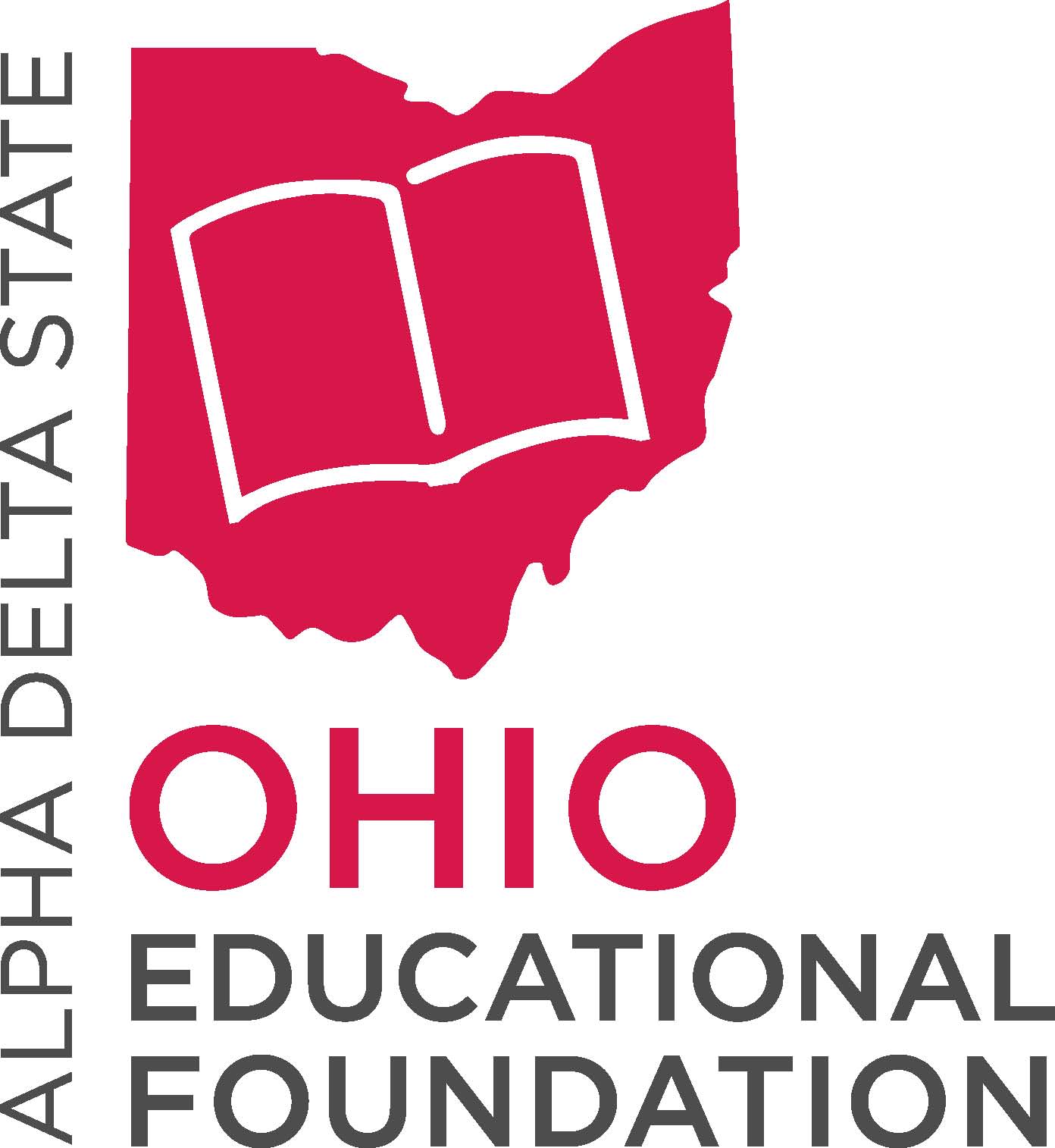 ADSOEF BOARD OF DIRECTORSDebra Frazier, Beta Rho, 2021-2024Donor Relations Committee ChairmanDr. Lois Harkins, Alpha Lambda, 2021-2024TreasurerMillie Holzer, Beta Zeta, 2021-2024Finance Committee ChairmanDr. Norma Kirby, Alpha Delta, 2021-2023BOD ChairmanKaryn Kern-Lazear, Gamma Phi, 2019-2023Governance Committee ChairmanNominating Committee ChairmanJudith Rank, Gamma Gamma2021-2024, DirectorSandy Royer, Delta Kappa, 2019-2023Fundraising Committee ChairmanChristine Snoddy, Alpha Lambda, 2021-2024Educational Services Committee ChairmanMarilyn Slusser, Delta Kappa, 2021-2023Board Vice Chairman, OSO Scholarship Committee ChairmanJackie Thase-Burch, Alpha Upsilon, 2019-2023Secretary, Marketing Committee ChairmanDebby Canter, Delta Epsilon, 2021-2023OSO President, Ex-Officio MemberNote:  Director email addresses can be found at adsoef.org under the ABOUT US tab.FOUNDATION HISTORYAlpha Delta State Ohio, now known as Ohio State Organization (OSO), was the originator of Alpha Delta State Ohio Educational Foundation (ADSOEF).  Members at the 2017 State Convention approved the establishment of the Foundation.  Subsequently the A. Margaret Boyd Overseas Foundation organized in 1981 was renamed Alpha Delta State Ohio Educational Foundation.  Alpha Delta State Ohio Educational Foundation is recognized as a non-profit 501(c)(3) private charity that began operation July 1, 2017.  The Foundation provides funding that supports international studies and good will, and promotes educational excellence by providing scholarships, grants, fellowships, and awards for the professional and personal growth of educators.ADSOEF is managed by ten Directors. The first election was March 2017 at the OSO Convention General Session. Beginning in 2023, and yearly thereafter, five Directors will be elected for two-year terms. Beginning with the 2021 election, the President of OSO was invited to serve as ex-officio, non-voting member of the Board of Directors. The Board elects a Chairman, Vice-Chairman, and Secretary annually.  The official logo designed by Heather J. Storer, Alpha Chi Chapter, was revealed at the 2018 ADSOEF Annual Meeting.  ADSOEF Bylaws were originally approved at the 2017 Annual Meeting.All members of OSO are also members of ADSOEF and can participate in the Annual meeting, serve on committees, and serve as a director.  No membership fee is required to be a member.  Through the generous support of its members, ADSOEF is truly funding the future of excellence in education.A MESSAGE FROM OUR CHAIRMANADSOEF is your foundation!  ADSOEF supports worthy educators and promotes excellence in education.  Thank you for supporting the mission of ADSOEF with your time and generous contributions!  You are making the world better for educators and children while touching the future of education in a positive way.You can learn more about ADSOEF and keep up to date through the website at adsoef.org, the newsletter published on the fifteenth of each month, and through our Facebook page.  Applications, policies, documents, forms, newsletters, and all-things ADSOEF can be accessed on the website.ADSOEF Directors encourage your continued participation, appreciate your input, and value your support!Sincerely,Dr. Norma KirbyAlpha Delta State Ohio Educational Foundation(ADSOEF)Annual Meeting Rules of OrderIn addition to the ADSOEF Bylaws and Meeting Policies and Procedures, the following Rules of Order shall apply to the ADSOEF Annual Meeting. Otherwise, Robert’s Rules of Order, Newly Revised, 12th Edition, is the governing parliamentary authority.The official prepared agenda shall constitute the Order of Business, subject to possible change by agreement of the members. The presiding officer may change the Order of Business, if deemed advisable.Each meeting shall be called to order at the designated time.The voting body is comprised of members of Ohio State Organization, thus ADSOEF. Those members in attendance at the meeting shall constitute a quorum.A member should refrain from speaking unless recognized by the presiding officer. When a member has been recognized to speak, she begins by stating her name.Each motion shall be in writing, signed by the proposer, listing the second, and sent to the presiding officer.The member making the motion may speak first.No member shall speak a second time on a matter under consideration until all others who wish to speak have had the opportunity to do so by common consent or the consent of the presiding officer. Each member may speak no more than two (2) times.Members shall be called upon to speak alternating between those “pro” and “con”.Joyce Jones Weinkam ParliamentarianApproved  	The meeting was recorded.One hundred four members registered for the Annual Meeting.  Eighty-three members which included ten Directors and one guest were in attendance for a total attendance of 84.Vice Chairman Marilyn Slusser called the ADSOEF 2021 Annual Meeting to order at 7:07 p.m. and explained the guidelines for the Zoom meeting.  OSO President Diana Kirkpatrick was the host for the meeting, Linda Diltz was cohost, and Webmaster Eileen McNally coordinated the visuals.Joyce Jones-Weinkam, Gamma Xi, served as Parliamentarian for the meeting and reviewed the Rules of Order.  The Rules of Order were adopted without objection.Revised Annual Meeting AgendaWithout objection the Election of Directors was moved to follow the Nominating Committee report.Approval of MinutesThe Minutes of the 2020 ADSOEF Annual Meeting were approved as electronically distributed.Treasurer’s ReportInterim Treasurer Dr. Lois Harkins gave the Treasurer’s Report.Explained that she would be referring to pages 7 and 19-22 in the Annual Meeting Report.Explained the transition of treasurers.Reviewed the July 1, 2020 – February 18, 2021 report including revenue, expenses and assets by fund as presented in Appendix A of the 2021 Annual Meeting Foundation Report presenting examples of each.Explained why ADSOEF is a sound investment for donors.Reviewed the total ADSOEF assets as of June 30, 2020, totaling $625,603.00 as presented in appendix B of the Annual Meeting Report.Reviewed the detailed analysis of the revenue, expenses, and assets by fund.The Treasurer’s Report was filed for record.Committee ReportsChairman M. Kathryn McClendon called for the ADSOEF Committee reports.Millie Holzer, Finance Committee Chairman, gave the Committee report.The Finance Committee studied the Foundation finances to create a budget that could be easily understood.Explained that as a private foundation five percent of the ADSEOF asset holdings must be distributed annually.Presented the budget for July 1, 2021, through June 30, 2022, including revenues and disbursements as presented in Appendix C of the 2021 Annual Meeting Foundation Report. Reminded members that a budget is a guideline and will be reviewed throughout the year and revised if necessary.Reminded members that the work of the Foundation supports DKG purposes 3, 5, and 6.Sandy Royer, Fundraising Committee Chairman, gave the Committee report.The focus of the Fundraising Committee is funding the Foundation’s program services and completing activities to raise funds for those services.“A Heart for All” 2020-2021 campaign was a success and exceeded the goal.  Sponsors provided a $2,500.00 match for the campaign.Fundraising is ongoing and donations are accepted at any time.Invited members to join the party and the tradition of giving at the OSO Convention Birthday non-Luncheon on April 10.   A gift of $1,000.00 seed money will start the “sprout” growing for Birthday non-Luncheon donations.Expressed appreciation to Chapter Representatives for being the Foundation’s voice to members and to donors for supporting the Foundation mission.Jackie Thase-Burch, Marketing Committee Chairman, gave the Committee report.Shared the new website address: adsoef.org where you will find all of the Foundation information you may need.The Marketing Committee works cooperatively with the Fundraising Committee and created a donation card for members to use for donations.Encouraged members to visit and like the ADSOEF Facebook page.  Information is kept up to date on the website and on Facebook; check both often.Betty Monahan, Donor Relations Committee Chairman, gave the Committee report.  During this “virtual” time the enthusiasm and support for ADSOEF was real.  She expressed a sincere thank you from the Committee, Directors, and recipients highlighting that donors are the heart of the Foundation to help others reach their goals.Chris Snoddy, Educational Services Committee Chairman, gave the Committee report.Emphasized creating change in our organization and in our communities.Explained that the Committee is responsible to promote and make awards for Lifelong Learning, Individual/Classroom/Community Projects, and Leadership.Applications can be submitted at any time.  Applications and criteria are available on the Foundation website at adsoef.orgThree Leadership awards were approved for two recipients.  Diana Haskell received two awards and Meier Bauer received one award.Encouraged members to apply for awards for Lifelong Learning, Individual/Classroom/Community Projects, and Leadership online at adsoef.org.Marilyn Slusser, Scholarship Committee Chairman, gave the Committee report.Reviewed the work of the Committee noting that all applications and accompanying forms have been updated and that a new scoring rubric was developed.Shared with members that Nominchimeg Davaanyam, 2019 A.M. Boyd Overseas Fellowship recipient, completed her work at Kent State University and has returned to Mongolia.  Presented the ten 2021-2022 Esther H. Strickland student teacher grant recipients including their photos and the universities they attend.Brooke Anderson	Shawnee State UniversityBrooke Carver		Wright State UniversityCarley Derexson	Ohio University, LancasterAlisha Jenkins		The Ohio State University, NewarkRoss Kaufman	The Ohio State University, LimaSamantha Lowe	Ohio University, LancasterMegan Manning	Wright State UniversityAshlynn Moore	Wright State UniversityMichael Sweeney	Ohio UniversityMya Violet		Wright State UniversityIntroduced Gunel Alasgarova from Azerbaijan, the current A. Margaret Boyd Overseas fellowship recipient.  Gunel is studying Evaluation, Measurement, Statistics and the Foundations of Leadership Administration at Kent State University.  Gunel will receive an extension of $2,500.00 for the 2021-2022 school year.  Gunel addressed the members telling about herself, family and work at Kent State.  She expressed a heartfelt thank you to the members of ADSOEF for the support they are providing and the goodness they spread throughout the world.The Committee has received six dossiers for the A. M Boyd Overseas Fellowship that they will review for the 2021-22 school year.Karyn Kern-Lazear, Governance Committee Chairman, gave the Committee report.Bylaws and policies for ADSOEF can be found on the website at adsoef.org.Explained the Bylaws concerns that the Board addressed and subsequently revised including Article I, Section B; Article V, Section B, 7; and article V, Section C, 3.Explained that the governing documents are not stagnant and need to be continually reviewed as the Foundation continues to grow.Noted that the revised Bylaws are available on the website at adsoef.org.Dr. Norma Kirby, Nominating Committee Chairman, gave the Committee report.Explained the process of nominations for the position of director.Reminded members that the revised Director Application and Description of Position documents are available on the ADSOEF website.Introduced the seven director candidates submitted by the Nominating Committee.MOTION Dr. Norma Kirby: By direction of the ADSOEF Nominating Committee I move to approve the following members for the seven open positions for ADSOEF director. Debbie Frazier, Beta Rho Chapter, 2021-24Dr. Lois Harkins, Alpha Lambda Chapter, 2021-24Millie Holzer, Beta Zeta Chapter, 2021-24Dr. Norma K. Kirby, Alpha Delta Chapter, 2021-23Judith Rank, Gamma Gamma Chapter, 2021-24Marilyn Slusser, Delta Kappa Chapter, 2021-23Christine Snoddy, Alpha Lambda Chapter, 2021-24 There were no nominations for director from the floor.  Chairman McClendon declared that nominations were closed.By acclamation Chairman McClendon declared that the candidates for ADSOEF Director were elected.There was no unfinished business.There was no new business.Chairman McClendon thanked members for participating in the fourth Annual Meeting and to all who support the Foundation in so many different ways.  The meeting was adjourned at 8:12 p.m.Respectively submitted.____________________________________	________________________________Dr. Norma Kirby, Secretary				M. Kathryn McClendonTREASURER’S REPORTThe Treasurer’s goals for this fiscal year were to: Connect and establish communication with US Bank in Logan, Ohio, Huntington Bank in Lancaster, Ohio, and Royal Bank of Canada in Austin, Texas.  Establish a partnership with an Athens, Ohio area CPA who would provide QuickBooks advice, meet established deadlines, and be willing to consider a lower fee.Learn the mathematical formula to determine monthly and accumulative 5% amounts in order to meet the IRS non-profit status while funding ADSOEF projects and grants.Increase communication with ADSOEF donors and Fundraising Committee.Meet deadlines and needs of ADSOEF Finance Committee, chair, editor, and webmaster.Provide monthly reports to Board of Directors that includes revenue, expenditures, portfolio, and 5% update.Dr. Lois Harkins, TreasurerADSOEF COMMITTEE REPORTSJuly 1, 2021 through PresentFINANCE COMMITTEEThere are words in a song that say “What a difference a day makes.”  Well, the Finance Committee is singing “What a difference a year makes!”   As was mentioned in last year’s report, one of the financial requirements of a Private Charitable Foundation is that “a minimum of 5% of asset holdings are distributed each year.”   Dr. Lois Harkins, Treasurer, carefully monitored the Total Assets as well as the Income and Disbursements.  Then using the total assets of each month, she averaged the total assets for the 2020 – 2021 fiscal year.   That gave the committee a number to use for setting a Budget for ADSOEF.   Of course, a budget is only a guideline.  If a request for an expense arises that is substantially more than the budgeted amount or that is not included in the budget, the request will be considered by the Finance Committee before approval by the Board.With income from sound investments and generous donations, we continue to support the mission of ADSOEF and Purposes 3, 5, and 6 of The Delta Kappa Gamma Society International.Thanks to the Committee for sharing their thoughts and expertise to carry out the various aspects of this work.Millie Holzer, Beta Zeta, Chairman; Freda Cook, Beta; Dr. Lois Harkins, Alpha Lambda, Treasurer; Donna Myers, Kappa  FUNDRAISING COMMITTEEThe most important focus of the Fundraising Committee is funding the Foundation’s program services.  We organize, implement, and evaluate philanthropic activities.  Electronic communications through The Voice, ADSOEF Newsletter, and social media (Facebook) keep members informed. This year contributions exceeded the goal of $8,400.00 for “Be the Spark…Light our Flame.”  Contributions are still encouraged and accepted!  Progress may be checked at any time by clicking on www.adsoef.org.  Additionally, you may make your traditional gift to any fund during our OSO luncheon.We are eternally grateful for the generosity of our OSO sisters AND chapters!  As you read the stories of Foundation award recipients, you understand the educational impact your investments provide for students, teachers, and communities!  We pledge to be honorable and trustworthy stewards of all your contributions.  We value your input and welcome your ideas.  Email: sandyroyer51@gmail.comSandy Royer, Delta Kappa, Chairman; Beth Archer, Alpha Psi; Diane Brogan-Adams, Delta Kappa; Jackie Thase-Burch, Alpha Upsilon; Barb Zirke, Alpha PsiMARKETING COMMITTEEThe Marketing Committee continues to work with all committees, especially the Fundraising Committee.  The Committee also participates in webinars for marketing/fundraising initiatives.This year the paper and electronic donation forms were updated with a QR code to provide another convenient method of giving. The Marketing Committee also oversees the Facebook page (Alpha Delta State Ohio Educational Foundation) that provides another way to access information and stories pertaining to the work of ADSOEF.   Like us on Facebook!Jackie Thase-Burch, Alpha Upsilon, Chairman; Laura Davis, Alpha Upsilon; Rebecca (Becky) Doak, Alpha Upsilon; Katie Gantz, Gamma Phi; Judy Rank, Gamma Gamma			DONOR RELATIONS COMMITTEEStarting in July 2021 through March 2022, 112 donations were received by ADSOEF.  Tax letters were generated for each of these donations.  One hundred sixty-eight personal thank you or acknowledgement notes have been written and mailed.  These were for donations to ADSOEF from individuals, as well as chapters and some were anonymous.  Many donations were in honor of another while some were in memory.  Those who were honored received notes as well as families of those remembered in memory.  Debra Frazier, Chairman, Beta Rho; Mary Ellen Hall, Beta Lambda; Dr. Norma Kirby, Alpha Delta; Diana Kirkpatrick, Alpha DeltaEDUCATIONAL SERVICES COMMITTEEThis committee oversees awards in three areas: Individual/Classroom/Community Project Fund, Leadership Development Fund, and Lifelong Learning Fund. Two grants from the Lifelong Learning Fund were given in June of 2021. First, the speaker fee was paid to Leila Kubesch for her three-part series, “Belong, Believe, and Build,” delivered via Zoom for the Biennial Seminar. Second, Kim Lewis (Delta Epsilon) was awarded a grant to take two graduate courses toward a possible master’s degree in the Director of Pupil Personnel Program at the University of the Cumberlands.Five Individual/Classroom/Community Fund awards have been approved. Two were given in December 2021. Angie Stokes (Beta Eta) was granted money to help the Wayne Trace Robotics Club team to travel to Pittsburg, PA, to compete in a national competition. They used the grant to visit the Carnegie Museum of Art and Natural History and pay for two meals for the students. Also, Tracie Cowgill (Alpha Xi) was awarded a grant to buy wiggle stools for her reading intervention classroom, so her students can wiggle while staying seated and better focus their attention on learning.In February 2022, two more classroom projects were funded. One grant helped Linda Graves (Delta Mu) and her colleagues purchase supplies to better equip a new sensory room at Groveport Elementary School. The other grant allowed Pam Todd (Alpha Iota) and a Title 1 teacher at Crestview Elementary install a sound wall made of buttons recorded with phonics sounds along with photos of mouths making the sound, so students can push the buttons and see and hear the correct sounds of letters. In May 2022, Building STEM Skills by Building Circuits, a project for the Hocking Hills Children’s Museum, submitted by Kristen Stimmel, Alpha Xi Chapter, was approved.This Committee’s members are eager to assist you or your chapter to implement projects impacting you, your classroom, school, or community. Applications can be submitted at any time during the year. Chris Snoddy, Alpha Lambda, Chairman; Mary Burkhardt, Delta Kappa; Karen Dunn, Alpha Psi; Melodie McGee, Gamma Nu; Jane Morner, Alpha Delta GOVERNANCE COMMITTEEThe Governance Committee has not been called upon by the Board or Foundation members to review any article/section of the Bylaws and/or any Policy or Procedure.  Our Bylaws require that all Policies and Procedures be reviewed every two years.  This process occurred prior to June 30, 2021, but did not include newly adopted documents that were approved by the Board of Directors during the 2019 – 2021 term.  By studying the Policies and Procedures every two years, the Board feels confident that they are, along with the Bylaws, still relevant to the work of the Foundation.  The next review process will begin by July 1, 2022, and be reported to the Board by the Governance Committee.Karyn Kern-Lazear, Gamma Phi, Chairman; Joyce Jones-Weinkam, Gamma Xi; Dr. Norma Kirby Alpha Delta; Kathy McClendon, ZetaNOMINATING COMMITTEEThe next election of Directors will occur prior to June 30, 2023.  Unlike the election in 2021, five (5) names will be presented to the membership for election.  Our Foundation’s elections will occur yearly; this permits the staggering of terms for the Directors with one-half of the Board being elected every year.  The Bylaws require the Nominating Committee be composed of five (5) members, two of which will be selected by the Board with the other three (3) coming from the general membership.  Christine (Chris) Snoddy and I have been selected by the Board for this work.  If you are interested in serving on this committee, please contact either Chris or me.  The goal is to have the membership of the Nominating Committee be diverse by having members from the different regions in the state.  If you are contacted to consider working on the Nominating Committee, please take time to think about doing so.  ADSOEF will continue to be strong and grow only if the members are willing to agree to work for the organization by being a director or agreeing to be on a committee.Karyn Kern-Lazear, Chairman, Gamma Phi SCHOLARSHIP LIAISON REPORTThe Alpha Delta State Ohio Educational Foundation Liaison is happy to report that the Foundation has had a very successful year.  The Directors voted to grant ten (10) OSO Esther H. Strickland Student Teaching Grants.  Many of the recipients’ student teaching stories have appeared in the Foundation newsletter.The Foundation welcomed a new A. Margaret Boyd Fellowship recipient, Brenda Rojas, from Paraguay, who is studying at The Ohio State University.  The Directors voted to grant an extension of study to Gunel Alasgrova, at Kent State University.  Gunel will be graduating in May of 2022.  These two recipients are extremely grateful for the Foundation’s support.The Foundation wishes to thank all members, chapters, and non-members for their contributions.  These gifts help the Foundation to fulfill its mission.Marilyn Slusser, Delta Kappa, Liaison, OSO Scholarship Committee ChairmanRECIPIENTS OF ALPHA DELTA STATE OHIO EDUCATIONAL FOUNDATION FUNDINGEsther H. Strickland Student Teacher Grant recipients: 2018-2019 						2020-2021Cadelyn Bell, Ohio University, Zanesville		Megan Anderson, Wright State UniversityWhitney Bobo, Ohio University, Zanesville 		Emma Campbell, Miami UniversityDanielle Dunkle, Ohio University Zanesville		Emily Crowe, Miami UniversityAmanda Fitz, Ohio University, Zanesville 		Daulton Faulder, The Ohio State University-LimaBailee Hosey, Ohio University, Zanesville		Haley Garland, The Ohio State University-LimaHalena King, University of Akron 			Chance Goolie, Ohio University-Eastern CampusAnnika Lykins, Wright State University 		Mary Piper, Miami UniversityEmily Mourer, Ohio University, Zanesville 		Sarah Redett, Miami UniversityAbby Wise, University of Akron 			Ryan Turrieta, Miami UniversityVanessa Wooten, Ohio University, Zanesville	Brynn Valentine, Ohio University-Zanesville2019-2020						2021-2022Jaimie Arnold, Wright State University		Brooke Anderson, Shawnee State UniversityMatthew Blum, Ohio University, Athens		Brooke Carver	, Wright State UniversityDaniel Boecker, The Ohio State University, Lima	Carley Derexson, Ohio University, LancasterMarie Dean, Bowling Green State University		Alisha Jenkins, The Ohio State University, NewarkStephanie Hunt, The University of Toledo		Ross Kaufman, The Ohio State University, LimaKeri Mootz, Ohio University, Southern		Samantha Lowe, Ohio University, LancasterDominique S. Shiple, The University of Toledo	Megan Manning, Wright State UniversityTrevor Shockey, Wright State University		Ashlynn Moore, Wright State UniversityGregory Silcox, Bowling Green State University 	Michael Sweeney, Ohio UniversityAmy Silvestri, The University of Toledo 		Mya Violet, Wright State UniversityAnnie Webb Blanton Scholarships recipients: 2019Tracie Cowgill, Alpha Xi Chapter, Concordia University, Chicago  Dr. Katharine Delevan, Gamma Theta Chapter, Harvard University  A. M. Boyd Overseas Fellowship recipients:2018-2019Nominchimeg Davannyam from Mongolia, studying at Kent State University2020-2021Gunel Alasgarova from Azerbaijan, studying at Kent State University2021-2022Brenda Rojas from Paraguay, studying at The Ohio State UniversityLeadership award recipients:2020- 2021           Meier Bauer, Gamma Phi, “Governance and Compliance for Nonprofits Workshop”           Diana Haskell, Gamma Phi, “Governance and Compliance for Nonprofits Workshop”            Diana Haskell, Gamma Phi, “Mastering QuickBooks: A How-to Clinic for Nonprofit                  Bookkeepers” Lifelong Learning recipients:Biennial Seminar Presenter Leila Kubesch - “Belong, Believe, and Build,” delivered via Zoom Kim Lewis, Delta Epsilon, was awarded a grant to take two graduate courses investigating a    possible master’s degree in the Director of Pupil Personnel Program at the University of the    CumberlandsProject award recipients:2019- 2020Sue Thuma, Alpha Psi Chapter, Project Leader, “Read to Succeed: Summer Reading Retention”2021-2022Wayne Trace Robotics Engineering and Marketing Club Competition, Angie Stokes, Beta Eta, Project LeaderWiggling Into Reading, Tracie Cowgill, Alpha Xi, Project LeaderSensory Room for Students who Attend Groveport Elementary, Linda Graves, Delta Mu, ProjectLeaderInteractive Sound Wall, Pamela Todd, Alpha Iota, Project LeaderBuilding STEM Skills by Building Circuits, Hocking Hills Children’s Museum, Kristen Stimmel, Alpha Xi, Project LeaderDONORSIndividual, Chapter, In Honor of and In Memory ofJanuary 1, 2021 through December 31, 2021INDIVIDUAL DONORSAnonymousAnonymousAnonymousAnonymousAnonymousAnonymousAnonymousAnonymousCathy AdamsBeth ArcherJim and Jay BahnsenMarilyn BauerPatricia BeathardJeanne BennettLouise BennetLona P. BowmanMargaret BrooksHolly BuenteDebby CanterPatricia CermakSandi ClawsonJennifer ConkleKathryn CryderKaren DauerAndrea DeanLinda DiltzRebecca DoakKaren DombrowskiTerri DuesingLinda FalaticDebbie FrazierNorma FrederickKatie GantzLinda GeyerCharlene GreeneAlice HarkerDr. Lois HarkinsVirginia KochKatherine KramerJoAnn KrockLinda LawwillCindy LawyerKim LewisBonnie LillibridgeSue LoaderDeborah MihalikMary Kathryn McClendonEileen McNallyJane MeeseBetty MonahanShirley MooreMary MorrisonDonna M. MyersJanet MylesKathleen O’MalleyPatty OndrusCynthia OverlyLinda PorteousSandra ProcaccioSandy RoyerLinda RuehrmundJudith RuenNancy RussellLinda SauerJan ScholellmanMarilyn SlusserEllen SmithCathy TenneySue ThumaAnn ToddPatricia TruexJudy ValentineKaren WellbaumSandra WoodyardCHAPTER DONORSBeta ChapterZeta ChapterKappa ChapterLambda ChapterPi ChapterSigma ChapterTau ChapterAlpha Gamma ChapterAlpha Delta ChapterAlpha Zeta ChapterAlpha Eta ChapterAlpha Xi ChapterAlpha Upsilon ChapterAlpha Phi ChapterAlpha Psi ChapterBeta Gamma ChapterBeta Eta ChapterBeta Kappa ChapterBeta Lambda ChapterBeta Nu ChapterBeta Upsilon ChapterBeta Chi ChapterBeta Psi ChapterGamma Eta ChapterGamma Iota ChapterGamma Mu ChapterGamma Nu ChapterGamma Xi ChapterGamma Pi ChapterGamma Upsilon ChapterDelta Delta ChapterDelta Iota ChapterDelta Kappa ChapterDelta Phi ChapterLinda HarrisonJo Ann HeilJanet HessMillie HolzerJanet HowsonKaryn Kern-LazearDr. Norma KirbyDiana KlenkIN HONOR OFAnonymous in honor of Alpha Delta State Ohio Educational Foundation Board of DirectorsAnonymous in honor of the 80th birthday of Alpha Upsilon ChapterAlpha Zeta in honor of Edna HansenMarilyn Bauer in honor of Ellen AndrewsPatricia Beathard in honor of Linda Diltz Jeanne Bennett in honor of Joyce AtwoodLouise Bennet in honor of Florence L. WoodwardPatricia Cermak in honor of Barbara SmithLinda Diltz in honor of Beta Rho ChapterRebecca Doak in honor of Alpha Upsilon’s 80th anniversaryNorma Frederick in honor of Donna MyersKatie Gantz in honor of Nancy ArulfDr Lois Harkins in honor of Marian Kurner, Millie Holzer, Florence Woodward, Kathy McClendon, and Marilyn SlusserDr. Lois Harkins in honor of Dr. Pam Anderson, Jane Houser, Mary Ann Chase, Linda Sauer, and Chris SnoddyDr. Lois Harkins in honor of Meier Bauer, Karyn Kern-Lazear, Elizabeth Monahan, Sandy Royer, and Jackie Thase-BurchDr. Lois Harkins in honor of Beth Archer, Patricia Cermak, Donna Myers, Barbara Smith, and Dr. Mary Jane KaufmanDr. Lois Harkins in honor of Karyn Kern-Lazear, Betty Monahan, Jackie Thase-Burch, Meier Bauer, and Sandy RoyerDr. Lois Harkins in honor of Annie Roegner, Linda Harrison, and Edna HansenLinda Harrison in honor of Ethel AdamsJo Ann Heil in honor of Delta Kappa Chapter’s 50th AnniversaryKaryn Kern-Lazear in honor of Diana Kirkpatrick, Kathy McClendon, and Betty MonahanDr. Norma Kirby in honor of Alice CraigDr. Norma Kirby in honor of Katie GantzDr. Norma Kirby in honor of Marilyn SlusserDiana Klenk in honor of Gamma Phi ChapterVirginia Koch in honor of Diana KirkpatrickJo Ann Krock in honor of Carol BerryMary Kathryn McClendon in honor of Laura Winkler and her Zeta Secret Sister’s birthdayMary Kathryn McClendon in honor of Kathryn L. SmithMary Kathy McClendon in honor of Virginia Koch, Florence Woodward, Dr. Ruth Brooks, Barbara Smith, Meier Bauer, and Dr. Norma KirbyBetty Monahan in honor of Patricia Cermak, Debbie Frazier, Mary Ellen Hall, Dr. Norma Kirby, and Mary Kathryn McClendonShirley Moore in honor of Barbara Cleveland and Dr. Ruth BrooksJanet Myles in honor of Edna HansenLinda Porteous in honor of Beth ArcherSandra Procaccio in honor of Kaitlin NimeSandy Royer in honor of veterans who are teachersLinda Sauer in honor of Dr. Lois HarkinsMarilyn Slusser in honor of Cathy P. DaughertyCathy Tenney in honor of Diana KirkpatrickCathy Tenney in honor of Dr. Norma KirbyKaren Wellbaum in honor of Chelsea SkoienIN MEMORY OFAnonymous in memory of Debbie ReichelderferAlpha Zeta Chapter in memory of Jeannie M. BorlandAlpha Xi Chapter in memory of Elizabeth Ann Rolston and Paula K. TuckerBeta Gamma Chapter in memory of Geraldine WilsonBeta Lambda Chapter in memory of Irene Menghini, Elizabeth (Betty) Myer, and Marjorie BlairBeta Nu Chapter in memory of Peggy Gentile, past chapter presidentBeta Nu Chapter in memory of Mary Ann Rothe-SchulteBeta Psi Chapter in memory of Karen RuempingGamma Upsilon Chapter in memory of Janet FenelBeth Archer in memory of Sally GillmoreJim and Jay Bahnsen in memory of Pat StetsonDebby Canter in memory of Helen AndersonKaren Dombrowski in memory of Marleen McManusCharlene Greene in memory of Wanda NeudorferDr. Lois Harkins in memory of Sally GillmoreDr. Norma Kirby in memory of Sally GillmoreDr. Norma Kirby in memory of Nancy J. HarperCindy Lawyer in memory of Sally GillmoreSue Loader in memory of Mary Pollack and Marilyn MurphyMary Kathryn McClendon in memory of Lynette HissongJane Meese in memory of Sally GillmoreJane Meese in memory of Elizabeth Ann Rolston and Paula K. TuckerJane Meese in memory of Bevan Barnett with his wife Mrs. Jaqueline BarnettDeborah Mihalik in memory of 2020 Alpha Sigma Chapter deceased membersBetty Monahan in memory of Marjorie Blair and Elizabeth (Betty) MeyerBetty Monahan in memory of Sally Ann MartinKathleen O’Malley in memory of Geraldine WilsonLinda Ruehrmund in memory of Marjorie BighamJan Schoellman in memory of Joyce RichardsonAnn Todd in memory of Sally GillmoreJudy Valentine in memory of Eileen YoungBUDGET BudgetActualBudgetBudgetAttorney7/1/2021202120221/26/202220222023REVENUEOSO Chapter Contributions1,131.504,0001,700Direct Appeal7,978.908,00012,000Individual Contributions1,497.412,5002,000*RBC Investment, Dividends & Int.19,516.0310,00027,900Transfer OSO Scholarship01,5001,325Other Income00500Checking Balance, CD, MM Interest11,242.598,86512,500Convention Fundraiser07501,000TOTAL REVENUE41,366.4335,76558,925DISBURSEMENTSAccounting Fees (CPA)7503,000750Insurance (Liability & Bond)365365365Ohio Charitable Registration200200200Web & Editor Contracts5001,0001,000Ohio History Connection Donation05050Postage315.8026760Printing0267550Office Supplies26.79266225Mileage219.90800825Online QB's & IT Support70150100Zoom, Weebly, Domain, Constant Contact149.90150650Marketing0600800Fundraising626.122,0002000Educational Projects831.022,0002500Leadership Development01,500850Lifelong Learning0200850Federal Excise Taxes102200100Annual Meeting0250500A.M. Boyd International Study7,5007,50013,000Blanton Scholarship05,0001,500Woodward Scholarship004,500Strickland Grants10,00010,00015,000Banking-Safe Deposit Box0050Donor Relations00350Name Newsletter Contest0015021,656.5335,76546,925Attorney Brundige Stein Case58,925Est. 12,000Attorney Brundige Stein Case66,925Est. 20,000TOTAL DISBURSEMENTS35,765